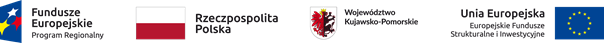 Załącznik nr 1 do Ogłoszenia o naborze wniosków o dofinansowanie na projekty realizowane przez podmioty inne niż LGD w ramach Regionalnego Programu Operacyjnego Województwa Kujawsko-Pomorskiego na lata 2014-2020                                        Choceń.29.06.2018r.	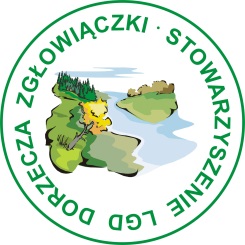 Numer konkursu nadany przez Instytucję Zarządzającą RPO WK-P:RPKP.07.01.00-IŻ.00-04-210/18Numer konkursu nadany przez LGD: 3/2018Zakres tematyczny – działania w ramach gminnych/lokalnych programów rewitalizacjiUzasadnienie kryteriów:Siedziba wnioskodawcy/siedziba prowadzonej działalności znajduje się na obszarze Stowarzyszenia LGD Dorzecza Zgłowiączki  0 albo 5 pkt.	W ramach kryterium preferuje się wnioskodawców, którzy mają siedzibę/prowadzą działalność na terenie Stowarzyszenia LGD Dorzecza Zgłowiączki. Kryterium będzie weryfikowane na podstawie informacji zawartych we wniosku/załącznika do wniosku. Z przedłożenia załącznika zwolnione są JST.Jeśli wnioskodawca spełni dane kryterium otrzyma 5 pkt., jeśli kryterium nie zostanie spełnione - otrzyma 0 pkt.	Kryterium to  jest adekwatne do analizy SWOT  i  mierzalne, pozwala bowiem na precyzyjne określenie czy siedziba wnioskodawcy/siedziba prowadzonej dzielności  znajduje się na obszarze LGD  i z tego tytułu wnioskodawcy przypisuje się określoną liczbę punktów.Wnioskodawca (bądź pracownik wnioskodawcy odpowiedzialny za napisanie wniosku, zatrudniony w jego instytucji) brał udział w szkoleniu organizowanym przez Stowarzyszenie LGD Dorzecza Zgłowiączki poświęconemu danemu konkursowi                    0 albo 5 pkt.	W ramach kryterium preferuje się wnioskodawców, którzy biorą udział w szkoleniu dotyczących danego konkursu. Dane kryterium będzie weryfikowane na podstawie listy obecności ze szkoleń. Jeżeli wnioskodawca bądź jego pracownik będzie uczestniczył w szkoleniu organizowanym przez LGD dotyczącym danego konkursu otrzyma  5 pkt., jeśli nie będzie brał udziału w szkoleniu, to otrzyma 0 pkt.	 Kryterium weryfikowane będzie na podstawie listy obecności ze szkolenia. W przypadku uczestnictwa w szkoleniu pracownika wnioskodawcy konieczne jest dołączenie oświadczenia wnioskodawcy o zatrudnieniu pracownika.	Dane kryterium jest adekwatne do analizy SWOT i mierzalne, pozwalające przypisać operacji określoną ilość punktów na podstawie dokumentacji (lista obecności). Ponadto jego zastosowanie zwiększa szanse na przygotowanie przez przeszkolonych wnioskodawców wysokiej, jakości dokumentacji do wniosków o dofinansowanie, co pozwoli wykorzystać maksymalnie wskazane w analizie SWOT malejące możliwości dostępu do środków finansowych.Wnioskodawca (bądź pracownik wnioskodawcy odpowiedzialny za napisanie wniosku, zatrudniony w jego instytucji) brał udział w doradztwie organizowanym przez Stowarzyszenie LGD Dorzecza Zgłowiączki w ramach danego konkursu   0 albo 5 pkt.	W ramach kryterium wnioskodawca otrzymuje punkty, jeśli skorzystał z doradztwa świadczonego przez pracowników biura LGD w ramach danego konkursu, na który składa wniosek o udzielenie wsparcia. Przy udzielaniu punktów weryfikowany jest rejestr doradztwa    i nr konkursu, na który wnioskodawca złożył wniosek. W przypadku uczestnictwa                         w doradztwie pracownika wnioskodawcy konieczne jest również dołączenie oświadczenia wnioskodawcy o zatrudnieniu pracownika. 		Jeśli wnioskodawca (bądź jego pracownik) brał udział w doradztwie, to otrzyma 5 pkt, jeśli nie – 0 pkt.	Kryterium jest mierzalne, bowiem na podstawie dokumentacji (rejestr doradztwa) pozwala przypisać operacji określoną ilość punktów, adekwatne do analizy SWOT, ponieważ jego zastosowanie zwiększa szanse na przygotowanie przez przeszkolonych wnioskodawców wysokiej jakości dokumentacji do wniosków o dofinansowanie, co pozwoli wykorzystać maksymalnie wskazane w analizie SWOT malejące możliwości dostępu do środków finansowych.Do wniosku załączono dokumenty potwierdzające założone koszty, m.in. kosztorys/y inwestorski/e,  ofertę/y, fakturę/y dla każdego z zaplanowanych wydatków  0 albo 5 pkt.	W ramach kryterium preferowane będą operacje, w których będzie można określić racjonalność wydatków dla danej operacji. Dane kryterium będzie weryfikowane na podstawie wniosku o dofinansowanie oraz załączników do wniosku (np. kosztorysy, oferty, faktury) dla każdego z zaplanowanych wydatków. Przyjęte założenia pozwolą punktować operacje, które udokumentują, że założone we wniosku kwoty są kosztami racjonalnymi, rynkowymi. Jeśli wnioskodawca załączy min. 1 dokument potwierdzający przyjęty poziom cen do danego kosztu otrzyma 5 pkt. W innym przypadku wnioskodawca otrzyma 0 pkt. 	Dane kryterium jest mierzalne, pozwalające przypisać operacji określoną ilość punktów na podstawie dokumentacji (wniosku/załączników), adekwatne do analizy SWOT, która wskazuje na duże zapotrzebowanie społeczności w pozyskiwaniu środków unijnych oraz ograniczona ilość środków unijnych z PROW.Wnioskodawca w opisie operacji zawarł informacje o promocji projektu i LGD                      0 albo 5 pkt.	W ramach danego kryterium oceniane będzie czy wnioskodawca zakłada w wyniku otrzymania dofinansowania promocję realizowanego projektu i LGD (LSR). Każdy beneficjent ubiegający się o wsparcie ze środków UE zobowiązany jest do informowania opinii publicznej o tym, że realizacja danego przedsięwzięcia była możliwa między innymi dzięki unijnej pomocy finansowej. Beneficjent jest zobowiązany do wypełniania obowiązków informacyjnych i promocyjnych zgodnie z zapisami zawartymi w umowie o dofinansowanie w formie zaliczki i refundacji Projektu. 	 Preferowane będą operacje, które dane kryterium będą realizowały poprzez stronę internetową, prasę. Zawarte w tych mediach informacje winny zawierać, co najmniej: nazwę        i logo Stowarzyszenia LGD Dorzecza Zgłowiączki, loga programów w ramach, których dofinansowana jest operacja. Kryterium będzie spełnione, jeśli wnioskodawca we wniosku, załącznikach opisze, w jaki sposób będzie promował operację i LGD. LGD nie premiuje operacji, które zamieszczają informacje o projekcie na stronie internetowej, prasie                          a informacja ta nie zawiera nazwy i logo Stowarzyszenia LGD Dorzecza Zgłowiączki. 	 Jest to istotne kryterium, bowiem pozwala na rozpromowanie operacji realizowanej ze środków unijnych za pośrednictwem LGD. Dane kryterium będzie weryfikowane na podstawie informacji zawartych we wniosku/załącznikach. Jeśli kryterium jest spełnione wnioskodawca otrzyma 5 pkt , jeśli nie  - 0 pkt.	Dane kryterium jest mierzalne – pozwala przypisać operacji określoną ilość punktów na podstawie informacji zawartych w dokumentach, adekwatne do diagnozy obszaru, wskazującej w analizie SWOT na szansę dla LGD, poprzez systematyczne i konsekwentne promowanie regionalnych tradycji.L.P.LOKALNE KRYTERIA WYBORU  OPERACJI (RPO7)       Zakres tematyczny – działania w ramach gminnych/lokalnych programów rewitalizacjiPunktacja1.Siedziba wnioskodawcy /siedziba prowadzonej działalności znajduje się na obszarze Stowarzyszenia LGD Dorzecza Zgłowiączki.Uwagi: weryfikacja na podstawie wniosku/załącznika do wniosku.0 albo 52.Wnioskodawca (bądź pracownik wnioskodawcy odpowiedzialny za napisanie wniosku, zatrudniony w jego instytucji) brał udział w szkoleniu organizowanym przez Stowarzyszenie LGD Dorzecza Zgłowiączki poświęconemu danemu konkursowi.Uwagi: Weryfikacja na podstawie listy obecności.0 albo 53.Wnioskodawca (bądź pracownik wnioskodawcy odpowiedzialny za napisanie wniosku, zatrudniony w jego instytucji) brał udział w doradztwie organizowanym przez Stowarzyszenie LGD Dorzecza Zgłowiączki w ramach danego konkursu.Uwagi: Weryfikacja na podstawie rejestru doradztwa.0 albo 54.Do wniosku załączono dokumenty potwierdzające założone koszty, m.in. kosztorys/y inwestorski/e, ofertę/y, fakturę/y dla każdego z zaplanowanych wydatków.0 albo 55Wnioskodawca w opisie operacji zawarł informacje o promocji projektu i LGDUwagi: Każdy beneficjent ubiegający się o wsparcie ze środków UE zobowiązany jest do informowania opinii publicznej o tym, że realizacja danego przedsięwzięcia była możliwa między innymi dzięki unijnej pomocy finansowej. Beneficjent jest zobowiązany do wypełniania obowiązków informacyjnych i promocyjnych zgodnie z zapisami zawartymi w umowie o dofinansowanie w formie zaliczki i refundacji Projektu. Preferowane będą operacje, które dane kryterium będą realizowały poprzez stronę internetową, prasę.LGD nie premiuje operacji, które zamieszczają informacje o projekcie na stronie internetowej, prasie a informacja ta nie zawiera nazwy i logo Stowarzyszenia LGD Dorzecza Zgłowiączki.0 albo 5Maksymalna ilość punktów: 25Minimalna ilość punktów niezbędna do wyboru projektu: 15